ПАСПОРТКоммунального государственного учреждения  «Общеобразовательная школа села Свободное  отдела  образования по  Есильскому  району управления образования Акмолинской области» на сентябрь 2023г.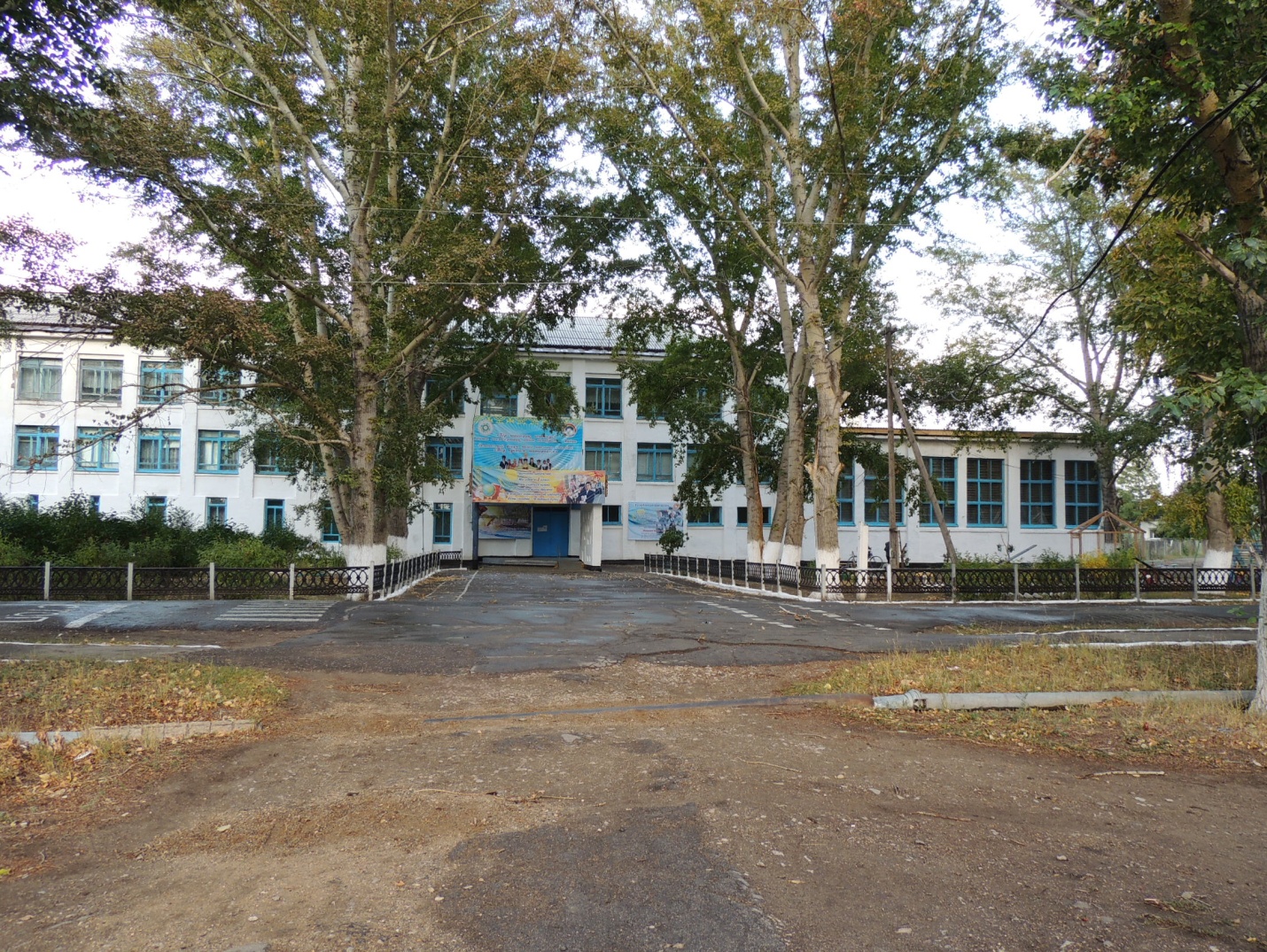 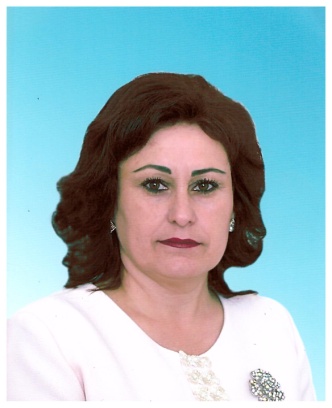 Меркер Нина Анатольевна, директор КГУ «Общеобразовательная школа села Свободное  отдела  образования  по Есильскому  району управления образования Акмолинской области»Образование: высшее, Аркалыкский педагогический институт им. И.Алтынсарина,специальность – «Русский язык и литература», 1991 г. Педстаж 32 года (непрерывный),Стаж в должности директора 22 год,2 категория «руководитель-менеджер».Профессиональная деятельность:1991-1994 годы - учитель русского языка и литературы Свободненской СШ Есильского района1994 -2001 годы - назначена на должность зам.директора по УВР Свободненской СШ Есильского районас 2001 года – директор Свободненской СШ по настоящее время.2021 год – директор КГУ «Общеобразовательная школа села Свободное  отдела  образования  по Есильскому  району управления образования Акмолинской области»Награды: 2016г. Нагрудной знак ОО СДОО «Жулдыз» «Золотая звезда «Балалар үшін» за вклад в развитие ДОО 2016г. Почетная грамота Акима Акмолинской области г.Кокшетау 2018г. Почетная грамота Акмолинской области профессионального союза работников образования и науки 2019г. Нагрудный знак за вклад в развитие образования и науки РК (профсоюз).2019г. Благодарственное письмо за значительный вклад в развитие системы образования Есильского района 2019г. Благодарственное письмо Управления образования Акмолинской области.2019г. Почетная грамота Управления образования Акмолинской области.2021г. Благодарственное письмо за добросовестный труд в системе образования Есильского района 2022г. Грамота Акима Есильского района за значительный вклад в развитие системы образования Есильского района. Дата ввода в эксплуатацию:1965годПроектная мощность:325ученических местЯзык обучения:Казахский, русскийПрофиль обучения:Общеобразовательная школаКоличество смен:1Материально – техническая база:-количество  зданий -1;-этажность – 3 этажа;-общая  площадь здания – 2616 кв.м.;-Котельная: система  отопления – автономная;-водоснабжение – центральное.19 предметных кабинетов.кабинет химии -1, 2022 годКомпьютеры -21.передвижной 1Т-комплекс (19 ноутбуков),мобильный класс на базе планшетов (8 планшетов),Е-учительская (2 компьютера),Е-библиотека (6 ноутбуков)Система видеонаблюдения-3 компьютера.Интернет 4 точки (2Мб, 4 Мб, 8Мб, 12Мб);Спортивное оборудование: лыжи -27пар, коньки -15пар, маты -11шт., мячи -12шт., теннисный стол -2шт., шведская стенка -1, гимнастическая скамейка -1.Учебно – воспитательный процесс:В школе обучается 181 обучающийся (18 класс-комплектов), из них:1-4 класс 4 класса-комплекта – 49 уч-ся с рус.яз., 1-4 класс – 3 класса-комплекта – 15 уч-ся с гос.яз.5-9 классы  -5 классов-комплектов  -80 уч-ся с рус.яз.5-9 классы  - 3 класса-комплекта – 28 уч-ся с гос.яз.10-11 классы – 2 класса-комплекта – 5 уч-ся с рус.яз.11 класс – 1 класс-комплект – 4 уч-ся с гос.яз.Кадровый состав:Количество учащихся получающих поддержку в рамках фонда Всеобуча1-4 классы - 62 бесплатное горячее питание57 обучающихсяКапитальный ремонтКапитальный ремонт не проводился.